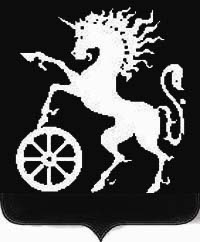 РОССИЙСКАЯ ФЕДЕРАЦИЯКРАСНОЯРСКИЙ КРАЙБОГОТОЛЬСКИЙ ГОРОДСКОЙ  СОВЕТ ДЕПУТАТОВШЕСТОГО СОЗЫВАР Е Ш Е Н И Е 31.05.2022                                       г. Боготол                                            № 7-129О согласовании кандидатуры для назначения на должность заместителя Главы города Боготола по общественно-политической работеВ соответствии с Федеральным законом Российской Федерации от 06.10.2003 № 131-ФЗ  «Об общих принципах организации органов местного самоуправления Российской Федерации», рассмотрев представленную Главой города Боготола кандидатуру для назначения на должность  заместителя Главы города Боготола по общественно-политической работе, руководствуясь статьями 32, 70 Устава городского округа город Боготол Красноярского края, Регламентом Боготольского городского Совета депутатов, Боготольский городской Совет депутатов РЕШИЛ:1. Согласовать кандидатуру Морекаева Андрея Николаевича для назначения на должность заместителя Главы города Боготола по общественно-политической работе.2. Контроль за выполнением настоящего решения возложить на председателя Боготольского городского Совета депутатов.3. Разместить решение на официальном сайте муниципального образования город Боготолwww.bogotolcity.ru в сети Интернет.Решение вступает в силу со дня его принятия. Председатель                                                         Боготольского городского                                     Совета депутатов                                                                             А.М. Рябчёнок